Stížnost na průtahy v soudním řízeníTuto stížnost pošlete předsedovi soudu, který je podle Vás nečinný. Čtěte prosím doplňující informace k tomuto formuláři na www.ochrance.cz → Nevím si rady se svou životní situací.Vyplňte své údaje podle toho, jestli podáváte žádost sami za sebe jako fyzická osoba nebo jednáte jménem právnické osoby.Anonymní žádosti se nevyřizují. Jako fyzická osoba uveďte alespoň své jméno, příjmení a adresu trvalého pobytu. Právnické osoby by měly uvést alespoň název a sídlo.Pokud podáváte žádost za někoho jiného, přiložte plnou moc.Spisovou značku najdete v dokumentech soudu k případu. Pokud neznáte spisovou značku uveďte alespoň účastníka řízení, případně stručně popište, oč se jedná (např. péče o děti, sousedský spor, výkon trestu, dědictví, oddlužení, exekuce, náhrada škody apod.).Toto je nejdůležitější část stížnosti. Uveďte období, kdy byl soud podle Vás nečinný (např. po dobu několika měsíců nenařídil ve věci jednání, nerozhodl o Vašem návrhu, nepostoupil spis nadřízenému soudu apod.).Stížnost se nemůže týkat rozhodovací činnosti soudu ani jeho procesního postupu (např. průběhu dokazování).Můžete uvést další informace, které pro vyřízení stížnosti považujete za důležité (např. jak řízení ovlivňuje Váš osobní či profesní život, jak řízení souvisí s jiným řízením, Váš zdravotní stav, věk, rodinný či jiný vztah k účastníkovi řízení apod.).Žádám předsedu/předsedkyni soudu, aby mi sdělil/a, zda mou stížnost shledal/a důvodnou a případně jaká opatření k nápravě přijal/a.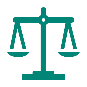 Který soud je podle Vás nečinný?Který soud je podle Vás nečinný?Označení souduOznačení soudu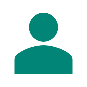 Stížnost podává fyzická osoba (člověk)Stížnost podává fyzická osoba (člověk)Jméno a příjmeníJméno a příjmeníTrvalý pobytTrvalý pobytAdresa pro doručování (pokud si přejete doručovat jinam)Adresa pro doručování (pokud si přejete doručovat jinam)Datum narozeníDatum narozeníTelefonní čísloTelefonní čísloE-mailE-mail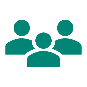 Stížnost podává právnická osobaStížnost podává právnická osobaNázevNázevSídloSídloAdresa pro doručování (pokud si přejete doručovat jinam)Adresa pro doručování (pokud si přejete doručovat jinam)Identifikační číslo osoby (IČO)Identifikační číslo osoby (IČO)Telefonní čísloTelefonní čísloE-mailE-mail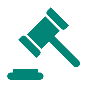 Které soudní řízení trvá/trvalo nepřiměřeně dlouho?Které soudní řízení trvá/trvalo nepřiměřeně dlouho?Spisová značka řízeníSpisová značka řízeníOznačení účastníka nebo předmětu řízeníOznačení účastníka nebo předmětu řízení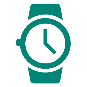 Jak dlouho již řízení trvá?Jak dlouho již řízení trvá?Celková délka řízeníCelková délka řízení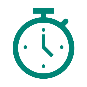 V čem vidíte průtahy v řízení?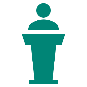 Chcete ke své stížnosti něco dodat?Datum: Podpis: